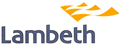 Dear resident, Making Immanuel and St Andrew CE Primary School Street permanentFollowing the school streets trial earlier this year the council is looking to extend the trial period with a view to making it permanent from autumn 2019.  The scheme that was introduced in March 2019 set out to make the journey to school safer for pupils at Immanuel and St Andrew CE Primary School by addressing the rat-running, road safety and parking issues around the school.  After three months and positive feedback from local residents and parents, the council and school considers the trial to have been a success; seeing an increase in walking, cycling and scooting to school, and a reduction in the traffic and congestion in the school’s immediate surroundings.  The trial will come to an end on the 23 July when the school closes for the summer break however we are proposing to make the scheme permanent next school term.  The way we are proposing to do this is by replacing the barriers with Automatic Number Plate Recognition (ANPR) cameras at each of the 3 closure points on Northanger Road, at the junction with Westwell Road, Greyhound Lane and Buckleigh Road. These will enforce the Experimental Traffic Management Order and pedestrianised zone. Therefore we are seeking your views on the trial; you can submit any comments through the on-line consultation at www.lambeth.gov.uk/schoolstreetsimmanuel2  or if you would like to request a paper copy then please email SchoolStreets@lambeth.gov.uk . Please note the online survey will be available to comment on from the 21 July 2019. Deadline for comments is Wednesday 21 August 2019.Kind regards,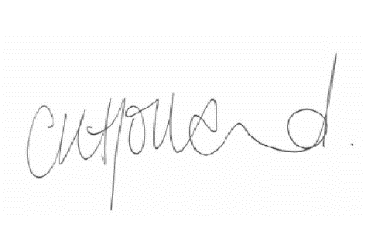 Councillor Claire HollandDeputy Leader (Environment and Clean Air)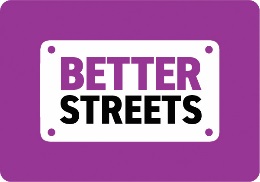 